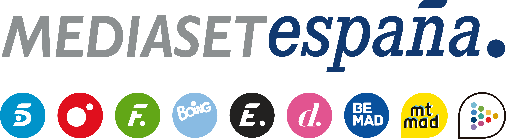 Madrid, 6 de julio de 2022Mediaset España prepara un especial sobre el 50º cumpleaños de la Reina Letizia con Sonsoles Ónega al frenteEste reportaje biográfico llevará a cabo un recorrido por su trayectoria personal y profesional y por su papel como reina consorte de España desde el año 2014.Mediaset España ha puesto en marcha la producción de una noche especial para conmemorar el 50º cumpleaños de la Reina Letizia, que formará parte de la oferta de contenidos de Telecinco la próxima temporada.Sonsoles Ónega estará al frente de este reportaje biográfico producido en colaboración Unicorn Content, que realizará un exhaustivo repaso a su trayectoria personal y profesional, además de recoger la evolución de su figura desde que se hizo público su compromiso con el Príncipe de Asturias en 2003 hasta su actual papel institucional como reina consorte de España. A través de imágenes de archivo, entrevistas y testimonios, el reportaje centrará su atención en su papel como periodista, princesa, madre y reina.